ТЕНДЕРНА ДОКУМЕНТАЦІЯПроцедура закупівлі:  відкриті торги (з особливостями)Предмет закупівлі:Послуги з автомобільних перевезень (використання автотранспорту) для службових поїздокДК 021:2015 «Єдиний закупівельний словник» 60120000-5 Послуги таксім. Кам`янське2023 р.Довідки та інші документи, які вимагаються тендерною документацією повинні бути чинними на дату розкриття тендерних пропозицій.Примітки:а) усі довідки складені у довільній формі учасника повинні бути надані на відповідних бланках (за наявності), затверджені підписом уповноваженої особи та скріплені печаткою*; б) оригінали та копії всіх документів повинні бути відскановані Учасником в кольоровому вигляді.в) у випадках, коли в тендерній документації наявна вимога Замовника щодо надання копії документа – це означає, що має бути надана копія, посвідчена підписом уповноваженої особи учасника та відбитком печатки*; *Ця вимога не стосується Учасників, які здійснюють діяльність без печатки згідно з чинним законодавством.г) документи, що не передбачені чинним законодавством України для Учасників (резидентів України) та законодавством країни походження (не резиденти України) не надаються в складі тендерної  пропозиції, в такому разі Учасник надає лист пояснення в довільній формі із зазначенням законодавчих підстав, наданий на відповідних бланках (за наявності), затверджені підписом уповноваженої особи та скріплені печаткою*Додатки:Додаток 1 до тендерної документації «Кваліфікаційні критерії, визначені статтею 16 Закону України «Про публічні закупівлі»  з урахуванням положень Особливостей»;Додаток 2 до тендерної документації «Перелік документів, які надаються переможцем для підтвердження відсутності підстав для відмови в участі у процедурі закупівлі відповідно пункту 47 Особливостей»;Додаток 3 до тендерної документації «Інформація про необхідні технічні, якісні та кількісні характеристики предмета закупівлі»;Додаток 4 до тендерної документації «Тендерна пропозиція»;Додаток 5 до тендерної документації «Проект договору»;Додаток 6 до тендерної документації «Гарантійний лист».Додаток №1до тендерної документаціїКваліфікаційні критерії, визначені  статтею 16 Закону України «Про публічні закупівлі»  з урахуванням положень ОсобливостейДодаток №2до тендерної документаціїПерелік документів, які надаються переможцем для підтвердження відсутності підстав для відмови в участі у процедурі закупівлі відповідно                         пункту 47 ОсобливостейУ разі визначення переможцем процедури закупівлі об’єднання учасників, для підтвердження відсутності підстав, зазначених у підпунктах 3, 5, 6 і 12 та в абзаці чотирнадцятому  пункту 47 Особливостей, відповідна інформація подається по кожному з учасників, які входять у склад об’єднання окремо.У разі коли переможець процедури закупівлі має намір залучити інших суб’єктів господарювання як субпідрядників/ співвиконавців в обсязі не менш як 20 відсотків вартості договору про закупівлю у разі закупівлі робіт або послуг для підтвердження його відповідності кваліфікаційним критеріям відповідно до частини третьої статті 16 Закону (у разі застосування таких критеріїв до учасника процедури закупівлі), для підтвердження відсутності підстав, зазначених у підпунктах 3, 5, 6 і 12 та в абзаці чотирнадцятому  пункту 47 Особливостей, відповідна інформація подається щодо кожного такого суб’єкта господарювання.Інші документи, які повинен надати переможець процедури закупівлі1. Переможець процедури закупівлі під час укладення договору про закупівлю повинен надати:1) відповідну інформацію про право підписання договору про закупівлю;2) остаточну ціну тендерної пропозиції за формою, наведеною у Додатку 4 до тендерної документації, яка була визначена Переможцем за результатами електронного аукціону.Додаток 3до тендерної документаціїІнформація про необхідні технічні, якісні та кількісні характеристики предмета закупівлі Для надання Послуг з автомобільних перевезень (використання автотранспорту) для службових поїздок. ДК 021:2015 «Єдиний закупівельний словник» 60120000-5 Послуги таксі учасник повинен мати автомобіль легковий з кількістю місць для сидіння 4 (без місця сидіння водія); рік випуску не раніше 2013 року; тип двигуна – бензин, дизель, електро.Учасник повинен мати дійсну ліцензію, видану відповідно до вимог Закону України «Про ліцензування видів господарської діяльності» з видом діяльності, що відповідає за змістом виду послуг з внутрішніх перевезень пасажирів на таксі або внутрішні перевезення пасажирів легковими автомобілями на замовлення.Учасник повинен використовувати власні або орендовані транспортні засоби відповідно до їх призначення згідно з інструкцією виробника.Режим роботи транспорту – ненормований.Учасник повинен допускати до перевезень водіїв, на яких оформлені наступні документи:- наявність посвідчення на право керування автомобільними транспортними засобами відповідної категорії національного або міжнародного зразку, затвердженого постановою Кабінету Міністрів України від 31.01.1992 № 47 «Про затвердження зразків національних та міжнародного посвідчень водіїв і документів, необхідних для реєстрації транспортних засобів»;- наявність діючих довідок у водіїв про проходження періодичного медичного огляду;- наявність документів, які підтверджують державну реєстрацію транспортних засобів;- наявність полісів обов’язкового страхування цивільно-правової відповідальності на запропоновані в тендерній пропозиції автомобілі.Учасник повинен забезпечити:- щоденний передрейсовий (післярейсовий) технічний огляд автомобілів фахівцем, відповідальним за своєчасне проходження технічного обслуговування транспортного засобу;- щоденний передрейсовий (післярейсовий) медичний огляд водіїв медпрацівником.Учасник повинен забезпечити наступну кількість послуг:   _____________________________________________________________________________Посада, прізвище, ініціали, підпис уповноваженої особи Учасника та печатка (печатка за наявності)Додаток 4до тендерної документаціїУвага! Учасники повинні дотримуватись встановленої форми під час її заповненняТЕНДЕРНА ПРОПОЗИЦІЯ НА ЗАКУПІВЛЮ (форма, яка подається Учасником на фірмовому бланку)Послуги з автомобільних перевезень (використання автотранспорту) для службових поїздок.ДК 021:2015 «Єдиний закупівельний словник» 60120000-5 Послуги таксіНайменування учасника: ____________________________________________________(повна назва організації підрядника)в особі ______________________________________________________________________(прізвище, ім'я, по батькові, посада відповідальної особи)уповноважений повідомити наступне:1. 	Вивчивши тендерну документацію та інформацію про необхідні технічні, якісні та кількісні характеристики на виконання зазначеного замовлення, ми маємо можливість та погоджуємося виконати вимоги Замовника та договору на умовах зазначених у нашій пропозиції з урахуванням всіх податків і зборів, що сплачуються або мають бути сплачені, витрат на матеріали та інших витрат, за ціною: ______________________________(з ПДВ*), _________________________________________________________________ (без ПДВ),(вказується ціна тендерної пропозиції (цифрами і прописом) з ПДВ* або без ПДВ)* Cума з ПДВ зазначається лише тими учасниками, які є платниками ПДВ.2. Адреса (місцезнаходження) учасника торгів __________________________________3. Телефон/факс ___________________________________________________________4. Керівництво (прізвище, ім’я по батькові) ___________________________________5. Загальний строк надання послуг: ____ місяців, але не пізніше “__”_______ 202_р.6. Уповноважений представник учасника на підписання документів за результатами процедури закупівлі ___________________________________________________________7. До прийняття рішення про намір укласти договір про закупівлю, Ваша документація разом з нашою пропозицією (за умови її відповідності всім вимогам) мають силу попереднього договору між нами. Якщо буде прийнято рішення про намір укласти договір, ми візьмемо на себе зобов’язання виконати всі умови, передбачені Договором.8. Ціна включає в себе всі витрати Переможця.9. Ми погоджуємося, що обсяги закупівлі послуг можуть бути зменшені залежно від потреб Замовника та реального фінансування видатків.10. Ми погоджуємося дотримуватися умов цієї пропозиції протягом 90 календарних днів з дати розкриття тендерних пропозицій, встановленого Вами. Наша пропозиція буде обов’язковою для нас і може розглядатися Вами у будь-який час до закінчення зазначеного терміну.11. Якщо буде прийнято рішення про намір укласти договір, ми зобов’язуємося підписати Договір із Замовником не раніше ніж через 5 днів з дати оприлюднення на веб-порталі Уповноваженого органу повідомлення про намір укласти договір про закупівлю, але не пізніше ніж через 15 календарних днів з дня прийняття рішення про намір укласти договір про закупівлю відповідно до вимог тендерної документації та пропозиції учасника-переможця та надати документи, що підтверджують відсутність підстав, передбачених пунктом 47 Особливостей.   _____________________________________________________________________________Посада, прізвище, ініціали, підпис уповноваженої особи Учасника та печатка (печатка за наявності)Додаток 5до Тендерної документаціїПРОЕКТ ДОГОВОРУПроект договору завантажено до електронної системи закупівель окремим файлом («Додаток 5 Договір»), який є невід’ємною частиною тендерної документації.Додаток 6 до Тендерної документаціїДепартамент муніципальних послуг та регуляторної політики Кам’янської міської ради51900,Україна, Дніпропетровська обл., м.Кам`янське, пр.Василя Стуса, 10/12Уповноважена особаГарантійний лист(Повна назва учасника), як учасник тендеру на закупівлю Послуги з автомобільних перевезень (використання автотранспорту) для службових поїздок. ДК 021:2015 «Єдиний закупівельний словник» 60120000-5 Послуги таксі ознайомились з проектом договору, який наведений в Додатку 5 до тендерної документації, та погоджуємось укласти договір в редакції, запропонованій замовником в Додатку 5 до тендерної документації та гарантую виконання його на умовах, викладених в зазначеному проекті договору.   _____________________________________________________________________________Посада, прізвище, ініціали, підпис уповноваженої особи Учасника та печатка (печатка за наявності)Департамент муніципальних послуг та регуляторної політики Кам`янської міської радиДепартамент муніципальних послуг та регуляторної політики Кам`янської міської ради                                    «ЗАТВЕРДЖЕНО»                      Рішенням уповноваженої особи Протокол № 26 від « 19 » грудня 2023 рокуУповноважена особа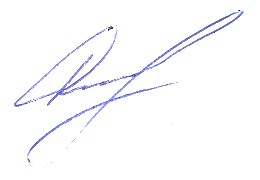 ________________/_Давид КАГРАМАНЯН_/                              підпис. м.п.№Розділ 1. Загальні положенняРозділ 1. Загальні положення1231Терміни, які вживаються в тендерній документаціїТендерну документацію (далі - ТД) розроблено відповідно до вимог Закону України «Про публічні закупівлі» від 25.12.2015 року № 922-VIII (зі змінами) (далі - Закон) з урахуванням особливостей здійснення публічних закупівель товарів, робіт і послуг для замовників, передбачених Законом України “Про публічні закупівлі”, на період дії правового режиму воєнного стану в Україні та протягом 90 днів з дня його припинення або скасування, затверджених постановою Кабінету Міністрів України від 12 жовтня 2022 р. № 1178 зі змінами (далі -  Особливості). Терміни, які використовуються в цій документації, вживаються у значенні, наведеному в Законі та Особливостях.2Інформація про замовника торгів2.1повне найменуванняДепартамент муніципальних послуг та регуляторної політики Кам`янської міської ради2.2місцезнаходження51900, Україна, Дніпропетровська область, м. Кам`янське, просп. Василя Стуса, 10/122.3прізвище, ім’я та по батькові, посада та електронна адреса однієї чи кількох посадових осіб замовника, уповноважених здійснювати зв’язок з учасникамиКаграманян Давид Кімавич – заступник директора департаменту муніципальних послуг та регуляторної політики, 51900, Україна, Дніпропетровська область,         м. Кам`янське, просп. Василя Стуса, 10/12, 3-й поверх, каб. 10,  тел. 0673260855, working5055@gmail.com3Процедура закупівлівідкриті торги (з особливостями)4Інформація про предмет закупівлі4.1назва предмета закупівліПослуги з автомобільних перевезень (використання автотранспорту) для службових поїздок. ДК 021:2015 «Єдиний закупівельний словник» 60120000-5 Послуги таксі4.2опис окремої частини або частин предмета закупівлі (лота), щодо яких можуть бути подані тендерні пропозиції.відсутні4.3кількість товару та місце його поставки (для товару) абомісце, де повинні бути виконані роботи чи надані послуги, їх обсяги (для робіт або послуг)1 послуга, місто Кам’янське, Дніпропетровська область, Україна4.4строки поставки товарів, виконання робіт, надання послугз 01.01.2024 до 31.12.2024 року5Недискримінація учасників Учасники (резиденти та нерезиденти) всіх форм власності та організаційно-правових форм беруть участь у процедурах закупівель на рівних умовах.Замовники забезпечують вільний доступ усіх учасників до інформації про закупівлю, передбаченої Законом.Відповідно до абз. 2 п. 2 Постанови Кабінету Міністрів України від 12 жовтня 2022 р. № 1178 замовникам забороняється здійснювати публічні закупівлі товарів, робіт і послуг у громадян Російської Федерації/Республіки Білорусь (крім тих, що проживають на території України на законних підставах); юридичних осіб, утворених та зареєстрованих відповідно до законодавства Російської Федерації/Республіки Білорусь; юридичних осіб, утворених та зареєстрованих відповідно до законодавства України, кінцевим бенефіціарним власником, членом або учасником (акціонером), що має частку в статутному капіталі 10 і більше відсотків (далі - активи), якої є Російська Федерація/Республіка Білорусь, громадянин Російської Федерації/Республіки Білорусь (крім тих, що проживають на території України на законних підставах), або юридичних осіб, утворених та зареєстрованих відповідно до законодавства Російської Федерації/Республіки Білорусь, крім випадків коли активи в установленому законодавством порядку передані в управління Національному агентству з питань виявлення, розшуку та управління активами, одержаними від корупційних та інших злочинів.Та відповідно до абз. 3 п. 2 Постанови Кабінету Міністрів України від 12 жовтня 2022 р. № 1178 замовникам забороняється здійснювати публічні закупівлі товарів походженням з Російської Федерації/Республіки Білорусь, за винятком товарів, необхідних для ремонту та обслуговування товарів, придбаних до набрання чинності цією постановою.Згідно п. 10 ч. 1 ст. 4 Закону України «Про санкції» від 14.08.2014 року № 1644-VII встановлена заборона здійснення публічних закупівель товарів, робіт і послуг у юридичних осіб-резидентів іноземної держави державної форми власності та юридичних осіб, частка статутного капіталу яких знаходиться у власності іноземної держави, а також публічних закупівель у інших суб’єктів господарювання, що здійснюють продаж товарів, робіт, послуг походженням з іноземної держави, до якої застосовано санкції згідно з цим Законом.Замовник здійснює процедуру закупівлі з урахуванням вимог: -	Закону України "Про санкції"; -	Указу Президента від 15.05.2017 року № 133/2017 Про рішення Ради національної безпеки і оборони України від 28 квітня 2017 року "Про застосування персональних спеціальних економічних та інших обмежувальних заходів (санкцій)";-	постанови Кабінету Міністрів України «Про забезпечення захисту національних інтересів за майбутніми позовами держави Україна у зв’язку з військовою агресією Російської Федерації» від 03.03.2022 № 187, оскільки замовник не може виконувати зобов’язання, кредиторами за якими є Російська Федерація або особи, пов’язані з країною-агресором, що визначені підпунктом 1 пункту 1 цієї Постанови;-	постанови Кабінету Міністрів України «Про застосування заборони ввезення товарів з Російської Федерації» від 09.04.2022 № 426, оскільки цією постановою заборонено ввезення на митну територію України в митному режимі імпорту товарів з Російської Федерації;-	Закону України «Про забезпечення прав і свобод громадян та правовий режим на тимчасово окупованій території України» від 15.04.2014 № 1207-VII.6Ціна тендерної пропозиції та валюта, у якій повинна бути зазначена ціна тендерної пропозиціїЗгідно пункту 28 Особливостей замовник в тендерній документації обов’язково зазначає інформацію про прийняття чи неприйняття до розгляду тендерної пропозиції, ціна якої є вищою, ніж очікувана вартість предмета закупівлі, визначена замовником в оголошенні про проведення відкритих торгів.Замовник не приймає до розгляду тендерну пропозицію, ціна якої буде вищою, ніж очікувана вартість предмета закупівлі, визначена замовником в оголошенні про проведення відкритих торгів.Ціна тендерної пропозиції не може перевищувати очікувану вартість предмета закупівлі, зазначену в оголошенні про проведення процедури закупівлі.Згідно абзацу четвертого пункту 28 Особливостей, якщо замовник не зазначив про прийняття до розгляду тендерної пропозиції, ціна якої є вищою, ніж очікувана вартість предмета закупівлі, визначена замовником в оголошенні про проведення відкритих торгів, та/або не зазначив прийнятний відсоток перевищення, або відсоток перевищення є більшим, ніж зазначений замовником в тендерній документації, то замовник відхиляє таку тендерну пропозицію відповідно до абзацу четвертого підпункту 2 пункту 44 Особливостей.Валютою тендерної пропозиції є національна валюта України – гривня.Ціна тендерної пропозиції повинна бути розрахована і зазначена у гривнях.У разі, якщо учасником процедури закупівлі є нерезидент, такий учасник перераховує ціну своєї тендерної пропозиції по наступній формулі:                Ц грн. = Ц дол. (євро) х К, де Ц грн. - ціна в гривнях;     Ц дол. (євро) - ціна в доларах США (Євро);     К - офіційний курс гривні до долару США (Євро), встановлений Національним банком України на дату проведення електронного аукціону.7Мова (мови), якою  (якими) повинні бути  складені тендерні пропозиціїПід час проведення процедури закупівлі усі документи, що готуються замовником, викладаються українською мовою. Тендерні пропозиції викладаються українською мовою. У разі подання учасником документів викладених іншою мовою, документи повинні мати автентичний переклад на українську мову, переклад (або справжність підпису перекладача) - засвідчений нотаріально або легалізований у встановленому законодавством України порядку. Визначальним є текст, викладений українською мовою. Стандартні характеристики, вимоги, умовні позначення у вигляді скорочень та термінологія, пов’язана з товарами чи послугами, що закуповуються, передбачені існуючими міжнародними або національними стандартами, нормами та правилами, викладаються мовою їх загальноприйнятого застосування. Уся інформація розміщується в електронній системі закупівель українською мовою, крім тих випадків коли використання букв та символів української мови призводить до їх спотворення (зокрема, але не виключно адреси мережі "інтернет", адреси електронної пошти, торговельної марки (знаку для товарів та послуг), загальноприйняті міжнародні терміни).Розділ 2. Порядок унесення змін та надання роз’яснень до тендерної документаціїРозділ 2. Порядок унесення змін та надання роз’яснень до тендерної документаціїРозділ 2. Порядок унесення змін та надання роз’яснень до тендерної документації1Процедура надання роз’яснень щодо тендерної документаціїФізична/юридична особа має право не пізніше ніж за три дні до закінчення строку подання тендерної пропозиції звернутися через електронну систему закупівель до замовника за роз’ясненнями щодо тендерної документації та/або звернутися до замовника з вимогою щодо усунення порушення під час проведення тендеру. Усі звернення за роз’ясненнями та звернення щодо усунення порушення автоматично оприлюднюються в електронній системі закупівель без ідентифікації особи, яка звернулася до замовника. Замовник повинен протягом трьох днів з дати їх оприлюднення надати роз’яснення на звернення шляхом оприлюднення його в електронній системі закупівель.У разі несвоєчасного надання замовником роз’яснень щодо змісту тендерної документації електронна система закупівель автоматично зупиняє перебіг відкритих торгів.Для поновлення перебігу відкритих торгів замовник повинен розмістити роз’яснення щодо змісту тендерної документації в електронній системі закупівель з одночасним продовженням строку подання тендерних пропозицій не менш як на чотири дні.Зазначена у цій частині інформація оприлюднюється замовником відповідно до пункту 54 Особливостей.Відсутність будь-яких запитань або уточнень стосовно змісту та вимог тендерної документації з боку учасників процедури закупівлі означатиме, що учасники, які беруть участь в цих торгах, повністю усвідомлюють зміст цієї тендерної документації та її вимоги та зобов’язуються їх виконати.2Внесення змін до тендерної документаціїЗамовник має право з власної ініціативи або у разі усунення порушень вимог законодавства у сфері публічних закупівель, викладених у висновку органу державного фінансового контролю відповідно до статті 8 Закону, або за результатами звернень, або на підставі рішення органу оскарження внести зміни до тендерної документації. У разі внесення змін до тендерної документації строк для подання тендерних пропозицій продовжується замовником в електронній системі закупівель, а саме в оголошенні про проведення відкритих торгів, таким чином, щоб з моменту внесення змін до тендерної документації до закінчення кінцевого строку подання тендерних пропозицій залишалося не менше чотирьох днів.Зміни, що вносяться замовником до тендерної документації, розміщуються та відображаються в електронній системі закупівель у вигляді нової редакції тендерної документації додатково до початкової редакції тендерної документації. Замовник разом із змінами до тендерної документації в окремому документі оприлюднює перелік змін, що вносяться. Зміни до тендерної документації у машинозчитувальному форматі розміщуються в електронній системі закупівель протягом одного дня з дати прийняття рішення про їх внесенняЗазначена у цій частині інформація оприлюднюється замовником відповідно до пункту 54 Особливостей.Розділ 3. Інструкція з підготовки тендерної пропозиціїРозділ 3. Інструкція з підготовки тендерної пропозиціїРозділ 3. Інструкція з підготовки тендерної пропозиції1Зміст і спосіб подання тендерної пропозиціїТендерні пропозиції подаються відповідно до порядку, визначеного статтею 26 Закону, крім положень частин першої, четвертої, шостої та сьомої статті 26 Закону.Тендерна пропозиція подається в електронній формі через електронну систему закупівель шляхом заповнення електронних форм з окремими полями, у яких зазначається інформація про ціну, інші критерії оцінки (у разі їх встановлення замовником), інформація від учасника процедури закупівлі про його відповідність кваліфікаційним (кваліфікаційному) критеріям (у разі їх (його) встановлення, наявність/відсутність підстав, установлених у пункті 47 Особливостей і в цій тендерній документації, та шляхом завантаження необхідних документів, що вимагаються замовником у тендерній документації, а саме:інформацію та документи, що підтверджують відповідність учасника кваліфікаційним критеріям, визначеними  статтею 16 Закону України «Про публічні закупівлі» з урахуванням положень Особливостей (Додаток 1 до тендерної документації);інформацію про відсутність підстав для відмови учаснику процедури закупівлі в участі у відкритих торгах, зазначеної в абзаці чотирнадцятому пункту 47 Особливостей, а саме: довідку в довільній формі, про відсутність фактів невиконання учасником своїх зобов’язань за раніше укладеним договором про закупівлю з замовником, що призвело до його дострокового розірвання, і було застосовано санкції у вигляді штрафів та/або відшкодування збитків - протягом трьох років з дати дострокового розірвання такого договору (у разі відсутності підстави, передбаченої абзацом 14 пункту 47 Особливостей) або документальне підтвердження вжиття учасником заходів для доведення своєї надійності, незважаючи на наявність відповідної підстави для відмови в участі у процедурі закупівлі, а саме: документи, які підтверджують, що він сплатив або зобов’язався сплатити відповідні зобов’язання та відшкодування завданих збитків (у разі, якщо учасник процедури закупівлі перебуває в обставинах, зазначених в абзаці 14 пункту 47 Особливостей).У разі коли учасник процедури закупівлі має намір залучити інших суб’єктів господарювання як субпідрядників/співвиконавців в обсязі не менш як 20 відсотків вартості договору про закупівлю у разі закупівлі робіт або послуг для підтвердження його відповідності кваліфікаційним критеріям відповідно до частини третьої статті 16 Закону учасник надає інформацію про відсутність підстави для відмови учаснику процедури закупівлі в участі у відкритих торгах, зазначеної в абзаці чотирнадцятому пункту 47 Особливостей, щодо кожного такого суб’єкта господарювання.У разі подання тендерної пропозиції об’єднанням учасників для підтвердження відсутності підстави для відмови учаснику процедури закупівлі в участі у відкритих торгах, зазначеної в абзаці чотирнадцятому пункту 47 Особливостей, подається по кожному з учасників, які входять у склад об’єднання окремо;інформацією щодо кожного субпідрядника/ співвиконавця у разі їх залучення (відповідно до п. 8 «Інформація про субпідрядника/співвиконавця» даного Розділу);у разі якщо тендерна пропозиція подається об’єднанням учасників, до неї обов’язково включається документ про створення такого об’єднання;Державна реєстрація об’єднань учасників (об’єднань підприємств) регулюється статтею 58 Господарського Кодексу України та Законом України «Про державну реєстрацію юридичних осіб, фізичних осіб — підприємців та громадських формувань» від 15.05.2003 № 755-IV.Створення об’єднання учасників (об’єднань підприємств) підтверджуються наступними документами:рішення про утворення об’єднання та статут;установчий договір та/або статут;засновницький договір та/або статут;статут.Створення об’єднання юридичних осіб — нерезидентів зі створенням або без створення окремої юридичної особи підтверджують:договір про спільну діяльність;рішення засновників об’єднання, оформлене відповідно до законодавства іноземної держави;виписка з торговельного (банківського) реєстру країни, де іноземний суб’єкт господарської діяльності має офіційно зареєстровану контору;довідка від банківської установи, в якій офіційно відкрито рахунок подавця.Документом про акредитацію (реєстрацію, легалізацію) відокремленого підрозділу іноземної компанії, організації (представництва) на території України є:свідоцтво про реєстрацію представництва, видане центральним органом виконавчої влади з питань економічної політики, — для представництв іноземних суб’єктів господарської діяльності на території України, на яких поширюється дія Закону України «Про зовнішньоекономічну діяльність» від 16.04.1991 № 959-XII;документ, виданий уповноваженим органом державної влади України, що засвідчує реєстрацію, акредитацію, створення, отримання згоди, дозволу тощо на функціонування відокремленого підрозділу нерезидента на території України, — для інших відокремлених підрозділів нерезидентів.Рішення про утворення об’єднання підприємств (установчий договір) та статут об’єднання повинні бути погоджені з АМКУ в порядку, встановленому законодавством, зокрема Законом України «Про захист економічної конкуренції» від 11.01.2001 № 2210-III;інформацію, що підтверджує відповідність тендерної пропозиції технічним, якісним, кількісним характеристикам до предмету закупівлі, у тому числі технічну специфікацію та іншим вимогам до предмета закупівлі (Додаток 3 до тендерної документації);документи, що підтверджують повноваження службової (посадової) особи або представника учасника процедури закупівлі щодо підпису документів тендерної пропозиції та договору;Повноваження щодо права підпису документів тендерної пропозиції учасника процедури закупівлі та договору підтверджується випискою з протоколу  засновників, наказом про призначення, довіреністю, дорученням або іншим документом,  що підтверджує повноваження службової (посадової) особи учасника на підписання документів.довідку/лист за формою, що наведена/ий у Додатку 6 до тендерної документації, яка/який підтверджує, що учасник ознайомився з проектом договору та порядком внесення змін до нього (Додаток 5 до тендерної документації), та гарантує свої зобов’язання за ним;заповнену та підписану цінову тендерну пропозицію за формою, наведеною у Додатку 4 до тендерної документації;для учасника - юридичної особи: Статут або інший установчий документ чинний на дату подання пропозиції, із змінами у разі їх наявності. для  учасника - фізичної особи: копія паспорту учасника (тільки для фізичних осіб) (а саме сторінки 1-6 та сторінки на якій зазначено місце проживання) або копія іншого документу, передбаченого статтею 13 Закону України «Про Єдиний державний демографічний реєстр та документи, що підтверджують громадянство України, посвідчують особу чи її спеціальний статус» від 20.11.2012 № 5492VI, зі змінами;Довідка, складена в довільній формі, яка містить інформацію про засновника та кінцевого бенефіціарного власника учасника, зокрема: назва юридичної особи, що є засновником учасника, її місцезнаходження та країна реєстрації; прізвище, ім’я по-батькові засновника та/або кінцевого бенефіціарного власника, адреса його місця проживання та громадянство.Зазначена довідка надається лише учасниками юридичними особами. Інформація про кінцевого бенефіціарного власника зазначається в довідці лише учасниками – юридичними особами, які повинні мати таку інформацію в Єдиному державному реєстрі юридичних осіб, фізичних осіб – підприємців та громадських формувань у відповідності до пункту 9 частини 2 статті 9 Закону України «Про державну реєстрацію юридичних осіб, фізичних осіб - підприємців та громадських формувань»;Копія довідки про взяття на облік внутрішньо-переміщеної особи, видана уповноваженим на це органом (надається у випадку, якщо кінцевий бенефіціарний власник зареєстрований на тимчасово окупованій території України);Гарантійний лист (складений учасником в довільній формі) щодо дотримання в своїй діяльності вимог: Закону України "Про санкції"; Указу Президента від 15.05.2017 року № 133/2017 Про рішення Ради національної безпеки і оборони України від 28 квітня 2017 року "Про застосування персональних спеціальних економічних та інших обмежувальних заходів (санкцій)"; постанови Кабінету Міністрів України «Про забезпечення захисту національних інтересів за майбутніми позовами держави Україна у зв’язку з військовою агресією Російської Федерації» від 03.03.2022 № 187, оскільки замовник не може виконувати зобов’язання, кредиторами за якими є Російська Федерація або особи, пов’язані з країною-агресором, що визначені підпунктом 1 пункту 1 цієї Постанови; постанови Кабінету Міністрів України «Про застосування заборони ввезення товарів з Російської Федерації» від 09.04.2022 № 426, оскільки цією постановою заборонено ввезення на митну територію України в митному режимі імпорту товарів з Російської Федерації; Закону України «Про забезпечення прав і свобод громадян та правовий режим на тимчасово окупованій території України» від 15.04.2014 № 1207-VII. А також про те, що учасник не належить до наступного переліку осіб: замовникам забороняється здійснювати публічні закупівлі товарів, робіт і послуг у громадян Російської Федерації/Республіки Білорусь (крім тих, що проживають на території України на законних підставах); юридичних осіб, утворених та зареєстрованих відповідно до законодавства Російської Федерації/Республіки Білорусь; юридичних осіб, утворених та зареєстрованих відповідно до законодавства України, кінцевим бенефіціарним власником, членом або учасником (акціонером), що має частку в статутному капіталі 10 і більше відсотків (далі - активи), якої є Російська Федерація/Республіка Білорусь, громадянин Російської Федерації/Республіки Білорусь (крім тих, що проживають на території України на законних підставах), або юридичних осіб, утворених та зареєстрованих відповідно до законодавства Російської Федерації/Республіки Білорусь, крім випадків коли активи в установленому законодавством порядку передані в управління Національному агентству з питань виявлення, розшуку та управління активами, одержаними від корупційних та інших злочинів, та не пропонує замовнику товари походженням з Російської Федерації/Республіки Білорусь.У випадку, якщо учасник або його кінцевий бенефіціарний власник, член або учасник (акціонер), що має частку в статутному капіталі 10 і більше відсотків є громадянином Російської Федерації / Республіки Білорусь та проживає на території України на законних підставах, то учасник у складі тендерної пропозиції має надати один або більше із наступних документів:- паспорт громадянина колишнього СРСР зразка 1974 року з відміткою про постійну чи тимчасову прописку на території України або зареєстрований на території України свій національний паспорт;- посвідку на постійне чи тимчасове проживання на території України;- військовий квиток, виданий іноземцю чи особі без громадянства, яка в установленому порядку уклала контракт про проходження військової служби у Збройних Силах України, Державній спеціальній службі транспорту або Національній гвардії України;- посвідчення біженця чи документ, що підтверджує надання притулку в Україні.У випадку, якщо юридична особа, яка є учасником процедури закупівлі створена та зареєстрована відповідно до законодавства Російської Федерації / Республіки Білорусь, але активи такої юридичної особи в установленому законодавством порядку передані в управління Національному агентству з питань виявлення, розшуку та управління активами, одержаними від корупційних та інших злочинів, то учасник у складі тендерної пропозиції має надати один із наступних документів:- ухвалу слідчого судді або ухвала суду про передачу активів в управління Національному агентству з питань виявлення, розшуку та управління активами, одержаними від корупційних та інших злочинів (якщо ухвала слідчого судді або ухвала суду оприлюднена у Єдиному державному реєстрі судових рішень на дату подання тендерної пропозиції учасника, то учасник у складі тендерної пропозиції надає довідку довільної форми із зазначенням номеру справи та дати ухвалення рішення суду);- згоду самого власника активів про передачу активів, підпис якої нотаріально завірений в установленому законодавством порядку;іншою інформацією та документами, відповідно до вимог цієї тендерної документації та додатків до неї.Переможець у строк, що не перевищує чотири дні з дати оприлюднення в електронній системі закупівель повідомлення про намір укласти договір про закупівлю, подає інформацію (документи, встановлені в Додатку 2 до тендерної документації (для переможця) шляхом оприлюднення їх в  електронній системі закупівел:документи, які надаються переможцем для підтвердження відсутності підстав для відмови в участі у процедурі закупівлі відповідно пункту 47 Особливостей– згідно Додатку 2 до цієї тендерної документаці.У разі визначення переможцем процедури закупівлі об’єднання учасників, для підтвердження відсутності підстав, зазначених у підпунктах 3, 5, 6 і 12 та в абзаці чотирнадцятому  пункту 47 Особливостей, відповідна інформація подається по кожному з учасників, які входять у склад об’єднання окремо.У разі коли переможець процедури закупівлі має намір залучити інших суб’єктів господарювання як субпідрядників/ співвиконавців в обсязі не менш як 20 відсотків вартості договору про закупівлю у разі закупівлі робіт або послуг для підтвердження його відповідності кваліфікаційним критеріям відповідно до частини третьої статті 16 Закону (у разі застосування таких критеріїв до учасника процедури закупівлі), для підтвердження відсутності підстав, зазначених у підпунктах 3, 5, 6 і 12 та в абзаці чотирнадцятому  пункту 47 Особливостей, відповідна інформація подається щодо кожного такого суб’єкта господарювання.У випадку ненадання переможцем документів згідно з Додатком 2 до тендерної документації (для переможця) або надання їх з порушенням терміну або вимог, передбачених тендерною документацією, Переможець вважається таким, що не надав у спосіб, зазначений в тендерній документації, документи, що підтверджують відсутність підстав, установлених пунктом 47 Особливостей.Всі документи тендерної пропозиції завантажуються в електронну систему закупівель у сканованому вигляді або у вигляді електронних документів. Документи мають бути належного рівня зображення, чіткими та розбірливими для читання. Зміст та вигляд сканованих документів повинен відповідати оригіналам відповідних документів, згідно яких виготовляються такі скан-копії (із збереженням форми, розміру, змісту, пропорції, кольорів оригінального документу (або його копії, яка сканується)). Формати файлів (.pdf або .jpg) повинні бути доступними для загального перегляду без придбання спеціалізованого програмного забезпечення та не повинні містити обмеження щодо перегляду файлів шляхом встановлення на них паролів або у будь-який інший спосіб.  Бажано надати перелік наданих документів, а також надавати окремим файлом кожний документ (з переліку), що іменується відповідно змісту документа.Документи, що складаються учасником, повинні бути оформлені належним чином у відповідності до вимог чинного законодавства в частині дотримання письмової форми документу, складеного суб’єктом господарювання, в тому числі за власноручним підписом учасника/уповноваженої особи учасника та завірені печаткою у разі її використання.Всі документи, які подаються учасником процедури закупівлі у складі тендерної пропозиції,  і які складені  у довільній формі  повинні містити вихідний номер та дату.Під час використання електронної системи закупівель з метою подання тендерних пропозицій та їх оцінки документи та дані створюються та подаються з урахуванням вимог законів України "Про електронні документи та електронний документообіг", "Про електронні довірчі послуги" та постанови КМУ «Про реалізацію експериментального проекту щодо забезпечення можливості використання удосконалених електронних підписів і печаток, які базуються на кваліфікованих сертифікатах відкритих ключів» від 03.03.2020 №193, тобто тендерна пропозиція повинна містити накладений кваліфікований електронний підпис (КЕП) або удосконалений електронний підпис, який базується на кваліфікованому сертифікаті відкритих ключів (УЕП) учасника/уповноваженої особи учасника процедури закупівлі, повноваження щодо підпису документів тендерної пропозиції якої підтверджуються відповідно до поданих документів, що вимагаються згідно цієї тендерної документації (крім нерезидентів). Не вимагається засвідчувати документи (матеріали та інформацію), що подаються у складі тендерної пропозиції, печаткою та підписом уповноваженої особи, якщо такі документи (матеріали та інформація) надані у формі електронного документа через електронну систему закупівель із накладанням електронного підпису, що базується на кваліфікованому сертифікаті електронного підпису, відповідно до вимог Закону України "Про електронні довірчі послуги" на кожен з таких документів (матеріал чи інформацію).Документи, що не передбачені законодавством для учасників - юридичних, фізичних осіб, у тому числі фізичних осіб - підприємців, не подаються ними у складі тендерної пропозиції.Якщо документи, які вимагаються замовником відповідно до вимог цієї документації у складі тендерної пропозиції, не передбачені чинним законодавством України (або законодавством іншої країни, в якій зареєстрований учасник - нерезидент) для учасника або переможця, то вони не подаються останніми, але замість них подається лист-роз’яснення/листи-роз’яснення в довільній формі за підписом уповноваженої особи учасника/переможця/ переможця-нерезидента, завірений печаткою (у випадку використання печатки учасником в своїй господарській діяльності та при оформленні документів), в якому зазначає підстави ненадання відповідних документів у складі тендерної  пропозиції, з посиланням на відповідні норми законодавства (бажано копію/ії відповідних роз'яснення/нь державних органів).Кожен учасник має право подати тільки одну тендерну пропозицію (у тому числі до визначеної в тендерній документації частини предмета закупівлі (лота).Якщо у складі тендерної пропозиції учасника надано скан-копію будь-якого документу, текст якої є нечитабельним (нечітке зображення, відсутність окремих фрагментів сторінки/інформації документу на його копії, тощо), вважатиметься, що учасник не надав такого документу, та з настанням відповідних наслідків згідно ст. 31 Закону.Відповідальність за зміст та достовірність наданої інформації і документів у складі своєї тендерної пропозиції несе учасник.Поданням своєї тендерної пропозиції для участі в даній закупівлі учасник підтверджує згоду з усіма умовами, викладеними в тендерній документації, та вимогами до предмету закупівлі.Подаючи свою тендерну пропозицію, учасник дає згоду на використання персональних даних, які стали відомі в процесі проведення процедури закупівлі, що містять інформацію, яка підпадає під дію ЗУ «Про захист персональних даних».Не підлягає розкриттю інформація, що обґрунтовано визначена учасником як конфіденційна, у тому числі інформація, що містить персональні дані. Конфіденційною не може бути визначена інформація про запропоновану ціну, інші критерії оцінки, технічні умови, технічні специфікації та документи, що підтверджують відповідність кваліфікаційним критеріям відповідно до статті 16 Закону, і документи, що підтверджують відсутність підстав, визначених пунктом 47 Особливостей.2Опис та приклади формальних (несуттєвих) помилокТендерна пропозиція може мати формальні (несуттєві) помилки,  допущення яких учасниками не призведе до відхилення їх тендерних пропозицій. Формальними (несуттєвими) вважаються помилки, що пов’язані з оформленням тендерної пропозиції та не впливають на зміст тендерної пропозиції, а саме - технічні помилки та описки.Перелік формальних помилок затверджено наказом Міністерства розвитку економіки, торгівлі та сільського господарства України від 15.04.2020 року № 710 (Зареєстрований в Міністерстві юстиції України 29 липня 2020 р. за № 715/34998).Перелік формальних помилок:1. Інформація/документ, подана учасником процедури закупівлі у складі тендерної пропозиції, містить помилку (помилки) у частині:уживання великої літери;уживання розділових знаків та відмінювання слів у реченні;використання слова або мовного звороту, запозичених з іншої мови;зазначення унікального номера оголошення про проведення конкурентної процедури закупівлі, присвоєного електронною системою закупівель та/або унікального номера повідомлення про намір укласти договір про закупівлю - помилка в цифрах;застосування правил переносу частини слова з рядка в рядок;написання слів разом та/або окремо, та/або через дефіс;нумерації сторінок/аркушів (у тому числі кілька сторінок/аркушів мають однаковий номер, пропущені номери окремих сторінок/аркушів, немає нумерації сторінок/аркушів, нумерація сторінок/аркушів не відповідає переліку, зазначеному в документі).Наприклад: «м.кам’янське» замість «м.Кам’янське», «будьяка» замість «будь-яка», тощо.2. Помилка, зроблена учасником процедури закупівлі під час оформлення тексту документа/унесення інформації в окремі поля електронної форми тендерної пропозиції (у тому числі комп'ютерна коректура, заміна літери (літер) та/або цифри (цифр), переставлення літер (цифр) місцями, пропуск літер (цифр), повторення слів, немає пропуску між словами, заокруглення числа), що не впливає на ціну тендерної пропозиції учасника процедури закупівлі та не призводить до її спотворення та/або не стосується характеристики предмета закупівлі, кваліфікаційних критеріїв до учасника процедури закупівлі.Наприклад: «пропзиція» замість «пропозиція», «учасник гарантує гарантує» замість «учасник гарантує», тощо.3. Невірна назва документа (документів), що подається учасником процедури закупівлі у складі тендерної пропозиції, зміст якого відповідає вимогам, визначеним замовником у тендерній документації.Наприклад, на вимогу надати довідку надано документ з назвою «гарантійни лист», тощо.4. Окрема сторінка (сторінки) копії документа (документів) не завірена підписом та/або печаткою учасника процедури закупівлі (у разі її використання).Наприклад, окремі сторінки документу не містять підпису та/або печатки.5. У складі тендерної пропозиції немає документа (документів), на який посилається учасник процедури закупівлі у своїй тендерній пропозиції, при цьому замовником не вимагається подання такого документа в тендерній документації.Наприклад, учасник посилається на договір з перевізником та не надає його (за умови, якщо такий документ не вимагається відповідно до умов тендерної документації), тощо.6. Подання документа (документів) учасником процедури закупівлі у складі тендерної пропозиції, що не містить власноручного підпису уповноваженої особи учасника процедури закупівлі, якщо на цей документ (документи) накладено її кваліфікований електронний підпис.Наприклад, окремий документ (або всі документи) пропозиції не містять власноручного підпису уповноваженої особи, проте на кожний такий документ накладено електронний підпис, що базується на кваліфікованому сертифікаті електронного підпису (КЕП/УЕП) цієї ж особи.7. Подання документа (документів) учасником процедури закупівлі у складі тендерної пропозиції, що складений у довільній формі та не містить вихідного номера.Наприклад, подання документа від Учасника довільної форми без вихідного номеру.8. Подання документа учасником процедури закупівлі у складі тендерної пропозиції, що є сканованою копією оригіналу документа/електронного документа.Наприклад, на вимогу надання копії Статуту учасником надано сканований оригінал Статуту, тощо.9. Подання документа учасником процедури закупівлі у складі тендерної пропозиції, який засвідчений підписом уповноваженої особи учасника процедури закупівлі та додатково містить підпис (візу) особи, повноваження якої учасником процедури закупівлі не підтверджені (наприклад, переклад документа завізований перекладачем тощо).Наприклад, переклад документа завізований перекладачем тощо.10. Подання документа (документів) учасником процедури закупівлі у складі тендерної пропозиції, що містить (містять) застарілу інформацію про назву вулиці, міста, найменування юридичної особи тощо, у зв'язку з тим, що такі назва, найменування були змінені відповідно до законодавства після того, як відповідний документ (документи) був (були) поданий (подані).Наприклад, зазначення у пропозиції старої назви вулиці, яка була перейменована після подання учасником відповідного документу, тощо.11. Подання документа (документів) учасником процедури закупівлі у складі тендерної пропозиції, в якому позиція цифри (цифр) у сумі є некоректною, при цьому сума, що зазначена прописом, є правильною.Наприклад: зазначення учасником суми пропозиції: 15 000,00 (Сто п’ятдесят тисяч гривень), тощо (за умови, що сума прописом є вірною).12. Подання документа (документів) учасником процедури закупівлі у складі тендерної пропозиції в форматі, що відрізняється від формату, який вимагається замовником у тендерній документації, при цьому такий формат документа забезпечує можливість його перегляду.Наприклад, надання учасником документу у форматі .jpg замість .pdf, тощо.3Забезпечення тендерної пропозиціїНе вимагається4Умови повернення чи неповернення забезпечення тендерної пропозиціїНе передбачено, оскільки забезпечення тендерної пропозиції не вимагається5Строк, протягом якого тендерні пропозиції є дійснимиТендерні пропозиції вважаються дійсними протягом 90 днів із дати кінцевого строку подання тендерних пропозицій.До закінчення цього строку замовник має право вимагати від учасників процедури закупівлі продовження строку дії тендерних пропозицій.Учасник процедури закупівлі має право:- відхилити таку вимогу;- погодитися з вимогою та продовжити строк дії поданої ним тендерної пропозиції.У разі необхідності учасник процедури закупівлі має право з власної ініціативи продовжити строк дії своєї тендерної пропозиції, повідомивши про це замовникові через електронну систему закупівель.6Кваліфікаційні критерії, визначені  статтею 16 Закону з урахуванням положень Особливостей, підстави для відмови в участі у відкритих торгах, встановлені пунктом 47 Особливостей, та інформація про спосіб підтвердження відсутності підстав для відхиленняВідповідно до пункту 28 Особливостей у тендерній документації зазначаються:один або кілька кваліфікаційних критеріїв відповідно до статті 16 Закону з урахуванням положень Особливостей та інформація про спосіб підтвердження відповідності учасників процедури закупівлі установленим критеріям і вимогам згідно із законодавством.Згідно з пунктом 48 Особливостей у разі закупівлі послуг або робіт замовник вимагає від учасників процедури закупівлі подання ними документально підтвердженої інформації про їх відповідність кваліфікаційному критерію (кваліфікаційним критеріям) відповідно до статті 16 Закону.На виконання вищезазначеного замовник установлює кваліфікаційні критерії відповідно до статті 16 Закону України «Про публічні закупівлі» з урахуванням положень Особливостей та вимагає від учасників закупівлі подання ними в складі своєї тендерної пропозиції документально підтвердженої інформації про їх відповідність кваліфікаційним критеріям, що зазначені в Додатку 2 до тендерної документації.У разі участі об’єднання учасників підтвердження відповідності кваліфікаційним критеріям здійснюється з урахуванням узагальнених об’єднаних показників кожного учасника такого об’єднання на підставі наданої об’єднанням інформації.Підстави для відмови в участі у відкритих торгах, встановлені пунктом 47 Особливостей.Замовник не вимагає документального підтвердження інформації про відсутність підстав для відхилення тендерної пропозиції учасника процедури закупівлі та/або переможця, визначених пунктом 47 Особливостей, у разі, коли така інформація є публічною, що оприлюднена у формі відкритих даних згідно із Законом України “Про доступ до публічної інформації”, та/або міститься у відкритих публічних електронних реєстрах, доступ до яких є вільним, та/або може бути отримана електронною системою закупівель шляхом обміну інформацією з іншими державними системами та реєстрами.Відповідно до пункту 47 Особливостей замовник приймає рішення про відмову учаснику процедури закупівлі в участі у відкритих торгах та зобов’язаний відхилити тендерну пропозицію учасника процедури закупівлі в разі, коли:1) замовник має незаперечні докази того, що учасник процедури закупівлі пропонує, дає або погоджується дати прямо чи опосередковано будь-якій службовій (посадовій) особі замовника, іншого державного органу винагороду в будь-якій формі (пропозиція щодо наймання на роботу, цінна річ, послуга тощо) з метою вплинути на прийняття рішення щодо визначення переможця процедури закупівлі;2) відомості про юридичну особу, яка є учасником процедури закупівлі, внесено до Єдиного державного реєстру осіб, які вчинили корупційні або пов’язані з корупцією правопорушення;3) керівника учасника процедури закупівлі, фізичну особу, яка є учасником процедури закупівлі, було притягнуто згідно із законом до відповідальності за вчинення корупційного правопорушення або правопорушення, пов’язаного з корупцією;4) суб’єкт господарювання (учасник процедури закупівлі) протягом останніх трьох років притягувався до відповідальності за порушення, передбачене пунктом 4 частини другої статті 6, пунктом 1 статті 50 Закону України “Про захист економічної конкуренції”, у вигляді вчинення антиконкурентних узгоджених дій, що стосуються спотворення результатів тендерів;5) фізична особа, яка є учасником процедури закупівлі, була засуджена за кримінальне правопорушення, вчинене з корисливих мотивів (зокрема, пов’язане з хабарництвом та відмиванням коштів), судимість з якої не знято або не погашено в установленому законом порядку;6) керівник учасника процедури закупівлі був засуджений за кримінальне правопорушення, вчинене з корисливих мотивів (зокрема, пов’язане з хабарництвом, шахрайством та відмиванням коштів), судимість з якого не знято або не погашено в установленому законом порядку;7) тендерна пропозиція подана учасником процедури закупівлі, який є пов’язаною особою з іншими учасниками процедури закупівлі та/або з уповноваженою особою (особами), та/або з керівником замовника;8) учасник процедури закупівлі визнаний в установленому законом порядку банкрутом та стосовно нього відкрита ліквідаційна процедура;9) у Єдиному державному реєстрі юридичних осіб, фізичних осіб - підприємців та громадських формувань відсутня інформація, передбачена пунктом 9 частини другої статті 9 Закону України “Про державну реєстрацію юридичних осіб, фізичних осіб - підприємців та громадських формувань” (крім нерезидентів);10) юридична особа, яка є учасником процедури закупівлі (крім нерезидентів), не має антикорупційної програми чи уповноваженого з реалізації антикорупційної програми, якщо вартість закупівлі товару (товарів), послуги (послуг) або робіт дорівнює чи перевищує 20 млн. гривень (у тому числі за лотом);11) учасник процедури закупівлі або кінцевий бенефіціарний власник, член або учасник (акціонер) юридичної особи - учасника процедури закупівлі є особою, до якої застосовано санкцію у вигляді заборони на здійснення у неї публічних закупівель товарів, робіт і послуг згідно із Законом України “Про санкції”, крім випадку, коли активи такої особи в установленому законодавством порядку передані в управління АРМА;12) керівника учасника процедури закупівлі, фізичну особу, яка є учасником процедури закупівлі, було притягнуто згідно із законом до відповідальності за вчинення правопорушення, пов’язаного з використанням дитячої праці чи будь-якими формами торгівлі людьми.Замовник може прийняти рішення про відмову учаснику процедури закупівлі в участі у відкритих торгах та відхилити тендерну пропозицію учасника процедури закупівлі в разі, коли учасник процедури закупівлі не виконав свої зобов’язання за раніше укладеним договором про закупівлю із цим самим замовником, що призвело до його дострокового розірвання, і було застосовано санкції у вигляді штрафів та/або відшкодування збитків протягом трьох років з дати дострокового розірвання такого договору. Учасник процедури закупівлі, що перебуває в обставинах, зазначених у цьому абзаці, може надати підтвердження вжиття заходів для доведення своєї надійності, незважаючи на наявність відповідної підстави для відмови в участі у відкритих торгах. Для цього учасник (суб’єкт господарювання) повинен довести, що він сплатив або зобов’язався сплатити відповідні зобов’язання та відшкодування завданих збитків. Якщо замовник вважає таке підтвердження достатнім, учаснику процедури закупівлі не може бути відмовлено в участі в процедурі закупівлі.Учасник процедури закупівлі підтверджує відсутність підстав, зазначених в пункті 47 Особливостей (крім підпунктів 1 і 7, абзацу чотирнадцятого пункту 47 Особливостей), шляхом самостійного декларування відсутності таких підстав в електронній системі закупівель під час подання тендерної пропозиції.Замовник не вимагає від учасника процедури закупівлі під час подання тендерної пропозиції в електронній системі закупівель будь-яких документів, що підтверджують відсутність підстав, визначених у пункті 47 Особливостей  (крім абзацу чотирнадцятого пункту 47), крім самостійного декларування відсутності таких підстав учасником процедури закупівлі відповідно до абзацу шістнадцятого пункту 47 Особливостей.Замовник самостійно за результатами розгляду тендерної пропозиції учасника процедури закупівлі підтверджує в електронній системі закупівель відсутність в учасника процедури закупівлі підстав, визначених підпунктами 1 і 7 пункту 47 Особливостей.У разі коли учасник процедури закупівлі має намір залучити інших суб’єктів господарювання як субпідрядників/співвиконавців в обсязі не менш як 20 відсотків вартості договору про закупівлю у разі закупівлі робіт або послуг для підтвердження його відповідності кваліфікаційним критеріям відповідно до частини третьої статті 16 Закону (у разі застосування таких критеріїв до учасника процедури закупівлі), замовник перевіряє таких суб’єктів господарювання щодо відсутності підстав, визначених пунктом 47 Особливостей.Згідно пункту 28 Особливостей: для об’єднання учасників як учасника процедури закупівлі замовником зазначаються умови щодо надання інформації та способу підтвердження відповідності таких учасників об’єднання установленим кваліфікаційним критеріям та підставам, визначеним пунктом 47 Особливостей.У разі подання тендерної пропозиції об’єднанням учасників для підтвердження відсутності підстави для відмови учаснику процедури закупівлі в участі у відкритих торгах, зазначеної в абзаці чотирнадцятому пункту 47 Особливостей, подається по кожному з учасників, які входять у склад об’єднання окремо.Переможець процедури закупівлі у строк, що не перевищує чотири дні з дати оприлюднення в електронній системі закупівель повідомлення про намір укласти договір про закупівлю, повинен надати замовнику шляхом оприлюднення в електронній системі закупівель документи, що підтверджують відсутність підстав, зазначених у підпунктах 3, 5, 6 і 12 та в абзаці чотирнадцятому пункту 47 Особливостей (згідно Додатку 4 до тендерної документації). Замовник не вимагає документального підтвердження публічної інформації, що оприлюднена у формі відкритих даних згідно із Законом України “Про доступ до публічної інформації” та/або міститься у відкритих публічних електронних реєстрах, доступ до яких є вільним, або публічної інформації, що є доступною в електронній системі закупівель, крім випадків, коли доступ до такої інформації є обмеженим на момент оприлюднення оголошення про проведення відкритих торгів.Замовник має право звернутися за підтвердженням інформації, наданої учасником процедури закупівлі, до органів державної влади, підприємств, установ, організацій відповідно до їх компетенції.У разі отримання достовірної інформації про невідповідність учасника процедури закупівлі вимогам кваліфікаційних критеріїв, наявність підстав, визначених пунктом 47 Особливостей, або факту зазначення у тендерній пропозиції будь-якої недостовірної інформації, що є суттєвою під час визначення результатів відкритих торгів, замовник відхиляє тендерну пропозицію такого учасника процедури закупівлі.7Інформація про технічні, якісні та кількісні характеристики предмета закупівліУчасники процедури закупівлі повинні надати у складі тендерних пропозицій інформацію та документи, які підтверджують відповідність тендерної пропозиції учасника технічним, якісним, кількісним та іншим вимогам до предмета закупівлі, установленим замовником (згідно Додатку 3 до тендерної документації).8Інформація про субпідрядника /співвиконавця (у випадку закупівлі робіт чи послуг)У разі коли учасник процедури закупівлі має намір залучити інших суб’єктів господарювання як субпідрядників/ співвиконавців в обсязі не менш як 20 відсотків вартості договору про закупівлю у разі закупівлі робіт або послуг для підтвердження його відповідності кваліфікаційним критеріям відповідно до частини третьої статті 16 Закону (у разі застосування таких критеріїв до учасника процедури закупівлі), замовник перевіряє таких суб’єктів господарювання на відсутність підстав, визначених пунктом 47 Особливостей. Відповідно учасник надає інформацію про відсутність підстави для відмови учаснику процедури закупівлі в участі у відкритих торгах, зазначеної в абзаці чотирнадцятому пункту 47 Особливостей, щодо кожного такого суб’єкта господарювання. У разі якщо учасник процедури закупівлі має намір залучити спроможності інших суб’єктів господарювання як субпідрядників/співвиконавців в обсязі не менше ніж 20 відсотків від вартості договору про закупівлю для підтвердження його відповідності кваліфікаційним критеріям відповідно до частини третьої статті 16 Закону, таких як наявність обладнання, матеріально-технічної бази та технологій учасник надає інформацію щодо кожного такого суб’єкта господарювання згідно Додатку 1 до тендерної документації.Учасник в складі тендерної пропозиції надає довідку з інформацією про повне найменування, місцезнаходження, код ЄДРПОУ та ПІБ керівника щодо кожного суб’єкта господарювання, якого учасник планує залучати до виконання робіт чи послуг як субпідрядника/співвиконавця у обсязі не менше ніж 20 відсотків від вартості договору про закупівлю.9Унесення змін або відкликання тендерної пропозиції учасникомУчасник процедури закупівлі має право внести зміни до своєї тендерної пропозиції або відкликати її до закінчення кінцевого строку її подання без втрати свого забезпечення тендерної пропозиції. Такі зміни або заява про відкликання тендерної пропозиції враховуються, якщо вони отримані електронною системою закупівель до закінчення кінцевого строку подання тендерних пропозицій.Учасник процедури закупівлі виправляє невідповідності в інформації та/або документах, що подані ним у своїй тендерній пропозиції, виявлені замовником після розкриття тендерних пропозицій, шляхом завантаження через електронну систему закупівель уточнених або нових документів в електронній системі закупівель протягом 24 годин з моменту розміщення замовником в електронній системі закупівель повідомлення з вимогою про усунення таких невідповідностей.Замовник розглядає подані тендерні пропозиції з урахуванням виправлення або невиправлення учасниками виявлених невідповідностей.Розділ 4. Подання та розкриття тендерної пропозиціїРозділ 4. Подання та розкриття тендерної пропозиціїРозділ 4. Подання та розкриття тендерної пропозиції1Кінцевий строк подання тендерної пропозиціїКінцевий строк подання тендерних пропозицій 27.12.2023 року до 00:00 години. Отримана тендерна пропозиція вноситься автоматично до реєстру отриманих тендерних пропозицій.Електронна система закупівель автоматично формує та надсилає повідомлення учаснику про отримання його тендерної пропозиції із зазначенням дати та часу.Тендерні пропозиції після закінчення кінцевого строку їх подання або ціна яких перевищує очікувану вартість предмета закупівлі не приймаються електронною системою закупівель.2Дата та час розкриття тендерної пропозиції, дата і час проведення електронного аукціонуЗгідно з пунктом 38 Особливостей дата і час розкриття тендерних пропозицій, дата і час проведення електронного аукціону визначаються електронною системою закупівель автоматично в день оприлюднення замовником оголошення про проведення відкритих торгів в електронній системі закупівель.Відповідно до пункту 39 Особливостей розкриття тендерних пропозицій здійснюється відповідно до статті 28 Закону (положення абзацу третього частини першої та абзацу другого частини другої статті 28 Закону не застосовуються).Відповідно до пункту 35 Особливостей для проведення відкритих торгів із застосуванням електронного аукціону повинно бути подано не менше двох тендерних пропозицій. Електронний аукціон проводиться електронною системою закупівель відповідно до статті 30 Закону.Електронний аукціон полягає в повторювальному процесі пониження цін, що проводиться у три етапи в інтерактивному режимі реального часу. Учасник може протягом одного етапу аукціону один раз понизити ціну своєї пропозиції не менше ніж на один крок від своєї попередньої ціни.Розмір мінімального кроку пониження ціни під час електронного аукціону зазначається в оголошенні про проведення закупівлі і складає 0,5% очікуваної вартості закупівлі.Згідно пункту 36 Особливостей, якщо була подана одна тендерна пропозиція, електронна система закупівель після закінчення строку для подання тендерних пропозицій, визначених замовником в оголошенні про проведення відкритих торгів, розкриває всю інформацію, зазначену в тендерній пропозиції, крім інформації, визначеної пунктом 40 Особливостей, не проводить оцінку такої тендерної пропозиції та визначає таку тендерну пропозицію найбільш економічно вигідною. Протокол розкриття тендерних пропозицій формується та оприлюднюється відповідно до частин третьої та четвертої статті 28 Закону.Замовник розглядає таку тендерну пропозицію відповідно до вимог статті 29 Закону (положення частин другої, п’ятої - дев’ятої, одинадцятої, дванадцятої, чотирнадцятої, шістнадцятої, абзаців другого і третього частини п’ятнадцятої статті 29 Закону не застосовуються) з урахуванням положень пункту 43 Особливостей. Замовник розглядає найбільш економічно вигідну тендерну пропозицію учасника процедури закупівлі відповідно до пункту 37 Особивостей щодо її відповідності вимогам тендерної документації.Не підлягає розкриттю інформація, що обґрунтовано визначена учасником як конфіденційна, у тому числі інформація, що містить персональні дані. Конфіденційною не може бути визначена інформація про запропоновану ціну, інші критерії оцінки, технічні умови, технічні специфікації та документи, що підтверджують відповідність кваліфікаційним критеріям відповідно до статті 16 Закону, і документи, що підтверджують відсутність підстав, визначених пунктом 47 Особливостей. Протокол розкриття тендерних пропозицій формується та оприлюднюється електронною системою закупівель автоматично в день розкриття тендерних пропозицій.Розділ 5. Оцінка тендерної пропозиціїРозділ 5. Оцінка тендерної пропозиціїРозділ 5. Оцінка тендерної пропозиції1Перелік критеріїв та методика оцінки тендерної пропозиції із зазначенням питомої ваги критеріюЗгідно пункту 41 Особливостей розгляд та оцінка тендерних пропозицій здійснюються відповідно до статті 29 Закону (положення частин другої, дванадцятої, шістнадцятої, абзаців другого і третього частини п’ятнадцятої статті 29 Закону не застосовуються) з урахуванням положень пункту 43 Особливостей.Найбільш економічно вигідною тендерною пропозицією електронна система закупівель визначає тендерну пропозицію, ціна/приведена ціна якої є найнижчою.Єдиним критерієм оцінки тендерних пропозицій є ціна (питома вага критерію – 100%) з урахуванням податку на додану вартість (ПДВ) (без ПДВ – у разі, якщо Учасник не є платником ПДВ згідно чинного законодавства України).До оцінки тендерних пропозицій не приймаються пропозиції, ціна яких перевищує очікувану вартість предмета закупівлі, визначену замовником в оголошенні про проведення відкритих торгів з особливостями.Відповідно до пункту 37 Особливостей замовник розглядає найбільш економічно вигідну тендерну пропозицію відповідно до вимог статті 29 Закону (положення частин другої, п’ятої - дев’ятої, дванадцятої, шістнадцятої, абзацу першого частини чотирнадцятої, абзаців другого і третього частини п’ятнадцятої статті 29 Закону не застосовуються) з урахуванням положень пункту 43 Особливостей.Замовник розглядає найбільш економічно вигідну тендерну пропозицію учасника процедури закупівлі відповідно до цього пункту щодо її відповідності вимогам тендерної документації. Строк розгляду найбільш економічно вигідної тендерної пропозиції не повинен перевищувати п’яти робочих днів з дня визначення її електронною системою закупівель найбільш економічно вигідною. Такий строк може бути аргументовано продовжено замовнико до 20 робочих днів. У разі продовження строку замовник оприлюднює повідомлення в електронній системі закупівель протягом одного дня з дня прийняття відповідного рішення.Згідно з пунктом 42 Особливостей замовник має право звернутися за підтвердженням інформації, наданої учасником/переможцем процедури закупівлі, до органів державної влади, підприємств, установ, організацій відповідно до їх компетенції.У разі отримання достовірної інформації про невідповідність учасника процедури закупівлі вимогам кваліфікаційних критеріїв, наявність підстав, визначених пунктом 47 Особливостей, або факту зазначення у тендерній пропозиції будь-якої недостовірної інформації, що є суттєвою під час визначення результатів відкритих торгів, замовник відхиляє тендерну пропозицію такого учасника процедури закупівлі.У разі відхилення тендерної пропозиції з підстави, визначеної підпунктом 3 пункту 44 Особливостей, замовник визначає переможця процедури закупівлі серед тих учасників процедури закупівлі, тендерна пропозиція (строк дії якої ще не минув) якого відповідає критеріям та умовам, що визначені у тендерній документації, і може бути визнана найбільш економічно вигідною відповідно до вимог Закону та Особливостей, та приймає рішення про намір укласти договір про закупівлю у порядку та на умовах, визначених статтею 33 Закону та пунктом 49 Особливостей.У разі відхилення тендерної пропозиції, що за результатами оцінки визначена найбільш економічно вигідною, замовник розглядає наступну тендерну пропозицію у списку тендерних пропозицій, розташованих за результатами їх оцінки, починаючи з найкращої, яка вважається в такому випадку найбільш економічно вигідною, у порядку та строки, визначені Особливостями.Замовник та учасники процедури закупівлі не можуть ініціювати будь-які переговори з питань внесення змін до змісту або ціни поданої тендерної пропозиції.За результатами розгляду та оцінки тендерної пропозиції замовник визначає переможця процедури закупівлі та приймає рішення про намір укласти договір про закупівлю відповідно до Закону з урахуванням цих особливостей.Відповідно до пункту 37 Особливостей учасник процедури закупівлі, який надав найбільш економічно вигідну тендерну пропозицію, що є аномально низькою (у цьому пункті під терміном “аномально низька ціна тендерної пропозиції” розуміється ціна/приведена ціна найбільш економічно вигідної тендерної пропозиції, яка є меншою на 40 або більше відсотків середньоарифметичного значення ціни/приведеної ціни тендерних пропозицій інших учасників процедури закупівлі, та/або є меншою на 30 або більше відсотків наступної ціни/приведеної ціни тендерної пропозиції; аномально низька ціна визначається електронною системою закупівель автоматично за умови наявності не менше двох учасників, які подали свої тендерні пропозиції щодо предмета закупівлі або його частини (лота), повинен надати протягом одного робочого дня з дня визначення найбільш економічно вигідної тендерної пропозиції обґрунтування в довільній формі щодо цін або вартості відповідних товарів, робіт чи послуг тендерної пропозиції.2Інша інформаціяЗамовник здійснює закупівлю послуг на очікувану вартість, згідно потреби на 2023 р., відповідно після укладення договору про закупівлю обсяги закупівлі можуть бути зменшені з урахуванням фактичного обсягу видатків замовника (розміру фінансування). При участі в процедурі закупівлі відповідно до Закону України "Про публічні закупівлі" учасник повинен враховувати вимоги Закону України "Про санкції", зокрема в частині заборони здійснення закупівель товарів, робіт і послуг у юридичних осіб-резидентів іноземної держави державної форми власності та юридичних осіб, частка статутного капіталу яких знаходиться у власності іноземної держави, а також закупівель у інших суб’єктів господарювання, що здійснюють продаж товарів, робіт, послуг походженням з іноземної держави, до якої застосовано санкції відповідно до Закону України "Про санкції".Відповідальність за достовірність наданої інформації в своїй тендерній пропозиції несе учасник.За підроблення документів, печаток, штампів та бланків, збут чи використання підроблених документів, печаток, штампів, Учасник несе кримінальну відповідальність згідно статті 358 Кримінального Кодексу України.Документи, видані державними органами, повинні відповідати вимогам нормативних актів, відповідно до яких такі документи видані.Замовник має право звернутися за підтвердженням інформації, наданої учасником, до органів державної влади, підприємств, установ, організацій відповідно до їх компетенції.Якщо замовником під час розгляду тендерної пропозиції учасника процедури закупівлі виявлено невідповідності в інформації та/або документах, що подані учасником процедури закупівлі у тендерній пропозиції та/або подання яких передбачалося тендерною документацією, він розміщує у строк, який не може бути меншим, ніж два робочі дні до закінчення строку розгляду тендерних пропозицій, повідомлення з вимогою про усунення таких невідповідностей в електронній системі закупівель.Під невідповідністю в інформації та/або документах, що подані учасником процедури закупівлі у складі тендерної пропозиції та/або подання яких вимагається тендерною документацією, розуміється у тому числі відсутність у складі тендерної пропозиції інформації та/або документів, подання яких передбачається тендерною документацією (крім випадків відсутності забезпечення тендерної пропозиції, якщо таке забезпечення вимагалося замовником, та/або відсутності інформації (та/або документів) про технічні та якісні характеристики предмета закупівлі, що пропонується учасником процедури в його тендерній пропозиції). Невідповідністю в інформації та/або документах, які надаються учасником процедури закупівлі на виконання вимог технічної специфікації до предмета закупівлі, вважаються помилки, виправлення яких не призводить до зміни предмета закупівлі, запропонованого учасником процедури закупівлі у складі його тендерної пропозиції, найменування товару, марки, моделі тощо.Згідно ч. 9 статті 26 Закону учасник процедури закупівлі виправляє невідповідності в інформації та/або документах, що подані ним у своїй тендерній пропозиції, виявлені замовником після розкриття тендерних пропозицій, шляхом завантаження через електронну систему закупівель уточнених або нових документів в електронній системі закупівель протягом 24 годин з моменту розміщення замовником в електронній системі закупівель повідомлення з вимогою про усунення таких невідповідностей.Замовник розглядає подані тендерні пропозиції з урахуванням виправлення або невиправлення учасниками виявлених невідповідностей.Замовник не може розміщувати щодо одного і того ж учасника процедури закупівлі більше ніж один раз повідомлення з вимогою про усунення невідповідностей в інформації та/або документах, що подані учасником процедури закупівлі у складі тендерної пропозиції, крім випадків, пов’язаних з виконанням рішення органу оскарження.Відсутність документів, передбачених для подання в складі тендерної пропозиції, розцінюється як невідповідність тендерної пропозиції умовам ТД.Документи отримані учасником у сторонніх організацій мають бути дійсними на дату розкриття тендерних пропозицій.Усі інші питання, які не передбачені цією документацією, регулюються чинним законодавством України.3Відхилення тендерних пропозиційЗгідно пунктом 44 Особливостей, Замовник відхиляє тендерну пропозицію із зазначенням аргументації в електронній системі закупівель у разі, коли:1) учасник процедури закупівлі:-	підпадає під підстави, встановлені пунктом 47 Особливостей;-	зазначив у тендерній пропозиції недостовірну інформацію, що є суттєвою для визначення результатів відкритих торгів, яку замовником виявлено згідно з абзацом першим пункту 42 Особливостей;-	не надав забезпечення тендерної пропозиції, якщо таке забезпечення вимагалося замовником;-	не виправив виявлені замовником після розкриття тендерних пропозицій невідповідності в інформації та/або документах, що подані ним у складі своєї тендерної пропозиції, та/або змінив предмет закупівлі (його найменування, марку, модель тощо) під час виправлення виявлених замовником невідповідностей, протягом 24 годин з моменту розміщення замовником в електронній системі закупівель повідомлення з вимогою про усунення таких невідповідностей;-	не надав обґрунтування аномально низької ціни тендерної пропозиції протягом строку, визначеного абзацом першим частини чотирнадцятої статті 29 Закону/абзацом дев’ятим пункту 37 Особливостей;-	визначив конфіденційною інформацію, що не може бути визначена як конфіденційна відповідно до вимог пункту 40 цих особливостей;-	є громадянином Російської Федерації/Республіки Білорусь (крім того, що проживає на території України на законних підставах); юридичною особою, утвореною та зареєстрованою відповідно до законодавства Російської Федерації/Республіки Білорусь; юридичною особою, утвореною та зареєстрованою відповідно до законодавства України, кінцевим бенефіціарним власником, членом або учасником (акціонером), що має частку в статутному капіталі 10 і більше відсотків (далі - активи), якої є Російська Федерація/Республіка Білорусь, громадянин Російської Федерації/Республіки Білорусь (крім того, що проживає на території України на законних підставах), або юридичною особою, утвореною та зареєстрованою відповідно до законодавства Російської Федерації/Республіки Білорусь, крім випадків коли активи в установленому законодавством порядку передані в управління Національному агентству з питань виявлення, розшуку та управління активами, одержаними від корупційних та інших злочинів; або пропонує в тендерній пропозиції товари походженням з Російської Федерації/Республіки Білорусь (за винятком товарів, необхідних для ремонту та обслуговування товарів, придбаних до набрання чинності постановою Кабінету Міністрів України від 12 жовтня 2022 р. № 1178 “Про затвердження особливостей здійснення публічних закупівель товарів, робіт і послуг для замовників, передбачених Законом України “Про публічні закупівлі”, на період дії правового режиму воєнного стану в Україні та протягом 90 днів з дня його припинення або скасування” (Офіційний вісник України, 2022 р., № 84, ст. 5176);2) тендерна пропозиція:- не відповідає умовам технічної специфікації та іншим вимогам щодо предмета закупівлі тендерної документації, крім невідповідності в інформації та/або документах, що може бути усунена учасником процедури закупівлі відповідно до пункту 43 Особливостей;- є такою, строк дії якої закінчився;-	є такою, ціна якої перевищує очікувану вартість предмета закупівлі, визначену замовником в оголошенні про проведення відкритих торгів, якщо замовник у тендерній документації не зазначив про прийняття до розгляду тендерної пропозиції, ціна якої є вищою, ніж очікувана вартість предмета закупівлі, визначена замовником в оголошенні про проведення відкритих торгів, та/або не зазначив прийнятний відсоток перевищення або відсоток перевищення є більшим, ніж зазначений замовником в тендерній документації;- не відповідає вимогам, установленим у тендерній документації відповідно до абзацу першого частини третьої статті 22 Закону;3) переможець процедури закупівлі:- відмовився від підписання договору про закупівлю відповідно до вимог тендерної документації або укладення договору про закупівлю;- не надав у спосіб, зазначений в тендерній документації, документи, що підтверджують відсутність підстав, визначених у підпунктах 3, 5, 6 і 12 та в абзаці чотирнадцятому пункту 47 Особливостей;- не надав забезпечення виконання договору про закупівлю, якщо таке забезпечення вимагалося замовником;- надав недостовірну інформацію, що є суттєвою для визначення результатів процедури закупівлі, яку замовником виявлено згідно з абзацом першим пункту 42 Особливостей.Відповідно до пункту 45 Особливостей, Замовник може відхилити тендерну пропозицію із зазначенням аргументації в електронній системі закупівель у разі, коли:1) учасник процедури закупівлі надав неналежне обґрунтування щодо ціни або вартості відповідних товарів, робіт чи послуг тендерної пропозиції, що є аномально низькою;2) учасник процедури закупівлі не виконав свої зобов’язання за раніше укладеним договором про закупівлю з тим самим замовником, що призвело до застосування санкції у вигляді штрафів та/або відшкодування збитків протягом трьох років з дати їх застосування, з наданням документального підтвердження застосування до такого учасника санкції (рішення суду або факт добровільної сплати штрафу, або відшкодування збитків).Згідно пункту 46 Особливостей: Інформація про відхилення тендерної пропозиції, у тому числі підстави такого відхилення (з посиланням на відповідні положення цих особливостей та умови тендерної документації, яким така тендерна пропозиція та/або учасник не відповідають, із зазначенням, у чому саме полягає така невідповідність), протягом одного дня з дати ухвалення рішення оприлюднюється в електронній системі закупівель та автоматично надсилається учаснику процедури закупівлі/переможцю процедури закупівлі, тендерна пропозиція якого відхилена, через електронну систему закупівель.У разі коли учасник процедури закупівлі, тендерна пропозиція якого відхилена, вважає недостатньою аргументацію, зазначену в повідомленні, такий учасник може звернутися до замовника з вимогою надати додаткову інформацію про причини невідповідності його пропозиції умовам тендерної документації, зокрема технічній специфікації, та/або його невідповідності кваліфікаційним критеріям, а замовник зобов’язаний надати йому відповідь з такою інформацією не пізніш як через чотири дні з дати надходження такого звернення через електронну систему закупівель, але до моменту оприлюднення договору про закупівлю в електронній системі закупівель відповідно до статті 10 Закону.Розділ 6. Результати торгів та укладання договору про закупівлюРозділ 6. Результати торгів та укладання договору про закупівлюРозділ 6. Результати торгів та укладання договору про закупівлю1Відміна тендеру чи визнання тендеру таким, що не відбувсяЗамовник відміняє відкриті торги у разі:1) відсутності подальшої потреби в закупівлі товарів, робіт чи послуг;2) неможливості усунення порушень, що виникли через виявлені порушення вимог законодавства у сфері публічних закупівель, з описом таких порушень;3) скорочення обсягу видатків на здійснення закупівлі товарів, робіт чи послуг;4) коли здійснення закупівлі стало неможливим внаслідок дії обставин непереборної сили.У разі відміни відкритих торгів замовник протягом одного робочого дня з дати прийняття відповідного рішення зазначає в електронній системі закупівель підстави прийняття такого рішення. Відкриті торги автоматично відміняються електронною системою закупівель у разі:1) відхилення всіх тендерних пропозицій (у тому числі, якщо була подана одна тендерна пропозиція, яка відхилена замовником) згідно з Особливостями;2) неподання жодної тендерної пропозиції для участі у відкритих торгах у строк, установлений замовником згідно з Особливостями.Електронною системою закупівель автоматично протягом одного робочого дня з дати настання підстав для відміни відкритих торгів, визначених пунктом 51 Особливостей, оприлюднюється інформація про відміну відкритих торгів.Інформація про відміну відкритих торгів автоматично надсилається всім учасникам процедури закупівлі електронною системою закупівель в день її оприлюднення.2Строк укладання договоруРішення про намір укласти договір про закупівлю приймається замовником відповідно до статті 33 Закону та пункту 49 Особливостей.Повідомлення про намір укласти договір про закупівлю автоматично формується електронною системою закупівель протягом одного дня з дати оприлюднення замовником рішення про визначення переможця процедури закупівлі в електронній системі закупівель.З метою забезпечення права на оскарження рішень замовника до органу оскарження договір про закупівлю не може бути укладено раніше ніж через п’ять днів з дати оприлюднення в електронній системі закупівель повідомлення про намір укласти договір про закупівлю.Замовник укладає договір про закупівлю з учасником, який визнаний переможцем процедури закупівлі, протягом строку дії його пропозиції, не пізніше ніж через 15 днів з дати прийняття рішення про намір укласти договір про закупівлю відповідно до вимог тендерної документації та тендерної пропозиції переможця процедури закупівлі. У випадку обґрунтованої необхідності строк для укладення договору може бути продовжений до 60 днів. У разі подання скарги до органу оскарження після оприлюднення в електронній системі закупівель повідомлення про намір укласти договір про закупівлю перебіг строку для укладення договору про закупівлю зупиняється.У разі відхилення тендерної пропозиції з підстави, визначеної підпунктом 3 пункту 44 Особливостей, замовник визначає переможця процедури закупівлі серед тих учасників процедури закупівлі, тендерна пропозиція (строк дії якої ще не минув) якого відповідає критеріям та умовам, що визначені у тендерній документації, і може бути визнана найбільш економічно вигідною відповідно до вимог Закону та Особливостей, та приймає рішення про намір укласти договір про закупівлю у порядку та на умовах, визначених статтею 33 Закону та пунктом 49 Особливостей.У разі відхилення тендерної пропозиції, що за результатами оцінки визначена найбільш економічно вигідною, замовник розглядає наступну тендерну пропозицію у списку тендерних пропозицій, розташованих за результатами їх оцінки, починаючи з найкращої, яка вважається в такому випадку найбільш економічно вигідною, у порядку та строки, визначені Особливостями.Відповідно до абзацу другого пункту 17 Особливостей переможець процедури закупівлі під час укладення договору про закупівлю повинен надати відповідну інформацію про право підписання договору про закупівлю.3Проект договору про закупівлю з обов’язковим зазначенням порядку змін його умовПроект договору складається замовником з урахуванням особливостей предмету закупівлі.Проект договору про закупівлю із зазначенням порядку змін його умов викладено в Додатку 6 до цієї тендерної документації.Учасники процедури закупівлі повинні у складі тендерної пропозиції надати довідку/лист за наведеною формою, що наведена у Додатку 6 до тендерної документації, яка/який підтверджує, що учасник ознайомився з проектом договору та порядком внесення змін до нього (Додаток 5 до тендерної документації), та гарантує свої зобов’язання за ним.Договір про закупівлю укладається відповідно до умов цієї тендерної документації та тендерної пропозиції переможця у письмовій формі у двох примірниках.Договір про закупівлю за результатами проведеної закупівлі згідно з пунктами 10 і 13 Особливостей укладається відповідно до Цивільного і Господарського кодексів України з урахуванням положень статті 41 Закону, крім частин другої - п’ятої, сьомої - дев’ятої статті 41 Закону та Особливостей. Відповідно до абзацу другого пункту 17 Особливостей переможець процедури закупівлі під час укладення договору про закупівлю повинен надати відповідну інформацію про право підписання договору про закупівлю.Згідно з пунктом 18 Особливостей умови договору про закупівлю не повинні відрізнятися від змісту тендерної пропозиції переможця процедури закупівлі, у тому числі за результатами електронного аукціону, крім випадків:- визначення грошового еквівалента зобов’язання в іноземній валюті;- перерахунку ціни в бік зменшення ціни тендерної пропозиції переможця без зменшення обсягів закупівлі;- перерахунку ціни та обсягів товарів в бік зменшення за умови необхідності приведення обсягів товарів до кратності упаковки.Зміни умов договору здійснюються у письмовій формі шляхом укладення додаткової угоди до договору.Пропозицію щодо внесення змін до договору може зробити кожна із сторін договору.Переможець повинен підписати 2 примірники договору у строки, визначені пунктом 2 «Строк укладення договору» цього розділу та у день підписання передати замовнику  примірник договору. Непідписання переможцем договору та/або не передання одного примірника цього договору у вказаний строк буде розцінено як відмова переможця від укладення договору про закупівлю, що спричиняє наслідки, передбачені пунктом 5 цієї Документації «Дії замовника при відмові переможця торгів підписати договір про закупівлю» цього розділу.Відповідно до пункту 21 Особливостей договір про закупівлю є нікчемним у разі:1) коли замовник уклав договір про закупівлю з порушенням вимог, визначених пунктом 5 Особливостей;2) укладення договору про закупівлю з порушенням вимог пункту 18 Особливостей;3) укладення договору про закупівлю в період оскарження відкритих торгів відповідно до статті 18 Закону та Особливостей;4) укладення договору з порушенням строків, передбачених абзацами третім та четвертим пункту 49 Особливостей, крім випадків зупинення перебігу строків у зв’язку з розглядом скарги органом оскарження відповідно до статті 18 Закону з урахуванням Особливостей;5) коли назва предмета закупівлі із зазначенням коду за Єдиним закупівельним словником не відповідає товарам, роботам чи послугам, що фактично закуплені замовником.4Істотні умови, що обов’язково включаються до договору про закупівлюДоговір про закупівлю за результатами проведеної закупівлі згідно з пунктами 10 і 13 Особливостей укладається відповідно до Цивільного і Господарського кодексів України з урахуванням положень статті 41 Закону, крім частин другої - п’ятої, сьомої - дев’ятої статті 41 Закону, та Особливостей. Істотні умови договору про закупівлю, укладеного відповідно до пунктів 10 і 13 (крім підпункту 13 пункту 13) Особливостей, не можуть змінюватися після його підписання до виконання зобов’язань сторонами в повному обсязі, крім випадків:1)	 зменшення обсягів закупівлі, зокрема з урахуванням фактичного обсягу видатків замовника;2)	покращення якості предмета закупівлі за умови, що таке покращення не призведе до збільшення суми, визначеної в договорі про закупівлю;3)	продовження строку дії договору про закупівлю та/або строку виконання зобов’язань щодо надання послуг у разі виникнення документально підтверджених об’єктивних обставин, що спричинили таке продовження, у тому числі обставин непереборної сили, затримки фінансування витрат замовника, за умови, що такі зміни не призведуть до збільшення суми, визначеної в договорі про закупівлю;4)	 погодження зміни ціни в договорі про закупівлю в бік зменшення (без зміни обсягу та якості послуг);5)	зміни умов у зв’язку із застосуванням положень частини шостої статті 41 Закону.Дія договору про закупівлю може бути продовжена на строк, достатній для проведення процедури закупівлі/спрощеної закупівлі на початку наступного року в обсязі, що не перевищує 20 відсотків суми, визначеної в початковому договорі про закупівлю, укладеному в попередньому році, якщо видатки на досягнення цієї цілі затверджено в установленому порядку.5Дії замовника при відмові переможця торгів підписати договір про закупівлюУ разі відхилення тендерної пропозиції з підстави, визначеної підпунктом 3 пункту 44 Особливостей, замовник визначає переможця процедури закупівлі серед тих учасників процедури закупівлі, тендерна пропозиція (строк дії якої ще не минув) якого відповідає критеріям та умовам, що визначені у тендерній документації, і може бути визнана найбільш економічно вигідною відповідно до вимог Закону та Особливостей, та приймає рішення про намір укласти договір про закупівлю у порядку та на умовах, визначених статтею 33 Закону та пунктом 49 Особливостей.6Забезпечення виконання договору про закупівлюЗабезпечення виконання договору про закупівлю не вимагається.Кваліфікаційні критерії, визначені статтею 16 Закону з урахуванням положень ОсобливостейДокументи, які підтверджують відповідність учасника встановленим кваліфікаційним критеріямНаявність в учасника процедури закупівлі обладнання,матеріально-технічної бази та технологійНаявність в учасника процедури закупівлі обладнання, матеріально-технічної бази та технологій підтверджується наданням Інформаційної довідки, складеною на фірмовому бланку (у разі наявності таких бланків), за підписом керівника або уповноваженої особи Учасника, завірений печаткою (за наявності), про наявність транспортного/-их засобу/-ів, необхідного/-их для виконання Договору про закупівлю послуг, за наведеною таблицею:У разі участі об’єднання учасників підтвердження наявності в учасника процедури закупівлі обладнання, матеріально-технічної бази та технологій підтверджується наданням Інформаційної довідки, складеною на фірмовому бланку (у разі наявності таких бланків), за підписом керівника або уповноваженої особи Учасника, завірений печаткою (за наявності), про наявність транспортного/-их засобу/-ів, необхідного/-их для виконання Договору про закупівлю послуг, з урахуванням узагальнених об’єднаних показників кожного учасника такого об’єднання, за наведеною таблицею:У разі, якщо учасник процедури закупівлі має намір залучити спроможності інших суб’єктів господарювання як субпідрядників/співвиконавців в обсязі не менше ніж 20 відсотків від вартості договору про закупівлю, для підтвердження наявності в учасника процедури закупівлі транспортного/-их засобу/-ів, необхідного/-их для виконання Договору про закупівлю послуг, підтверджується наданням Інформаційної довідки, складеною на фірмовому бланку (у разі наявності таких бланків), за підписом керівника або уповноваженої особи Учасника, завірений печаткою (за наявності), про транспортний/-і засіб/-обів, необхідний/-і для виконання Договору про закупівлю послуг, щодо кожного такого суб’єкта господарювання (субпідрядника/співвиконавця),  за наведеною таблицею:Наявність в учасника процедури закупівлі працівників відповідної кваліфікації, які мають необхідні знання та досвідНаявність в учасника процедури закупівлі працівників відповідної кваліфікації, які мають необхідні знання та досвід підтверджується наданням Інформаційної довідки, складеною на фірмовому бланку (у разі наявності таких бланків), за підписом керівника або уповноваженої особи Учасника, завірений печаткою (за наявності), про наявність працівників відповідної кваліфікації, які будуть залучені до надання послуг відповідно до предмета закупівлі, за наведеною таблицею:У разі участі об’єднання учасників підтвердження наявності в учасника процедури закупівлі працівників відповідної кваліфікації, які мають необхідні знання та досвід підтверджується наданням Інформаційної довідки, складеною на фірмовому бланку (у разі наявності таких бланків), за підписом керівника або уповноваженої особи Учасника, завірений печаткою (за наявності), про наявність працівників відповідної кваліфікації, які будуть залучені до надання послуг відповідно до предмета закупівлі, з урахуванням узагальнених об’єднаних показників кожного учасника такого об’єднання,  за наведеною таблицею:У разі, якщо учасник процедури закупівлі має намір залучити спроможності інших суб’єктів господарювання як субпідрядників/співвиконавців в обсязі не менше ніж 20 відсотків від вартості договору про закупівлю, для підтвердження наявності в учасника процедури закупівлі працівників відповідної кваліфікації, які мають необхідні знання та досвід підтверджується наданням Інформаційної довідки, складеною на фірмовому бланку (у разі наявності таких бланків), за підписом керівника або уповноваженої особи Учасника, завірений печаткою (за наявності), про наявність працівників відповідної кваліфікації, які будуть залучені до надання послуг відповідно до предмета закупівлі, щодо кожного такого суб’єкта господарювання (субпідрядника/співвиконавця),  за наведеною таблицею:Наявність документально підтвердженого досвіду виконання аналогічного (аналогічних) за предметом закупівлі договору (договорів)Наявність в учасника процедури закупівлі документально підтвердженого досвіду виконання аналогічного (аналогічних) за предметом закупівлі договору (договорів) підтверджується наданням Інформаційної довідки, складеною на фірмовому бланку (у разі наявності таких бланків), за підписом керівника або уповноваженої особи Учасника, завірений печаткою (за наявності), про наявність документально підтвердженого досвіду виконання 1 (одного) аналогічного за предметом закупівлі договору, за наведеною таблицею:До довідки повинні бути надані копії документів, які підтверджують наявність документально підтвердженого досвіду виконання 1 (одного) аналогічного за предметом закупівлі договору, зазначеного у довідці, а саме:-   копія аналогічного за предметом закупівлі договору;-  за наявності - усі укладені додаткові угоди до такого договору; - підписані обома сторонами акти наданих послуг згідно наданого договору.В разі участі об’єднання учасників підтвердження наявності в учасника процедури закупівлі документально підтвердженого досвіду виконання аналогічного (аналогічних) за предметом закупівлі договору (договорів) підтверджується наданням Інформаційної довідки, складеною на фірмовому бланку (у разі наявності таких бланків), за підписом керівника або уповноваженої особи Учасника, завірений печаткою (за наявності), про наявність документально підтвердженого досвіду виконання 1 (одного) аналогічного за предметом закупівлі договору, з урахуванням узагальнених об’єднаних показників кожного учасника такого об’єднання, за наведеною таблицею:До довідки повинні бути надані копії документів, які підтверджують наявність документально підтвердженого досвіду виконання 1 (одного) аналогічного за предметом закупівлі договору, зазначеного у довідці, а саме:-   копія аналогічного за предметом закупівлі договору;-  за наявності - усі укладені додаткові угоди до такого договору; - підписані обома сторонами акти наданих послуг згідно наданого договору.Аналогічним договором у розумінні даного предмету закупівлі слід вважати договір про закупівлю послуг з перевезення посадових осіб з кодом та назвою за ДК 021:2015 – 60120000-5 Послуги таксі, укладеного за період 2020– 2023 роки.Підстави, визначені пунктом 47 Особливостей для відмови учасникам в участі  у процедурі закупівліПерелік документівКерівника учасника процедури закупівлі, фізичну особу, яка є учасником процедури закупівлі, було притягнуто згідно із законом до відповідальності за вчинення корупційного правопорушення або правопорушення, пов’язаного з корупцією (підпункт 3 пункту 47 Особливостей) Інформаційна довідка з Єдиного державного реєстру осіб, які вчинили корупційні або пов’язані з корупцією правопорушення, згідно з якою не буде знайдено інформації про корупційні або пов'язані з корупцією правопорушення керівника учасника процедури закупівлі, фізичної особи, яка є учасником процедури закупівлі. Довідка надається в період відсутності функціональної можливості перевірки інформації на веб-ресурсі Єдиного державного реєстру осіб, які вчинили корупційні або пов’язані з корупцією правопорушення.Фізична особа, яка є учасником процедури закупівлі, була засуджена за кримінальне правопорушення, вчинене з корисливих мотивів (зокрема, пов’язане з хабарництвом та відмиванням коштів), судимість з якої не знято або не погашено у встановленому законом порядку(підпункт 5 пункту 47 Особливостей)(для фізичних осіб-підприємців)Повний витяг з інформаційно-аналітичної системи «Облік відомостей про притягнення особи до кримінальної відповідальності та наявності судимості», виданий відповідним органом (МВС України), сформований у паперовій або електронній формі, що містить інформацію про відсутність судимості або обмежень, передбачених кримінальним процесуальним законодавством України щодо фізичної особи, яка є учасником процедури закупівлі.Керівник учасника процедури закупівлі був засуджений за кримінальне правопорушення, вчинене з корисливих мотивів (зокрема, пов’язане з хабарництвом, шахрайством та відмиванням коштів), судимість з якого не знято або не погашено в установленому законом порядку (підпункт 6 пункту 47 Особливостей)(для юридичних осіб)Повний витяг з інформаційно-аналітичної системи «Облік відомостей про притягнення особи до кримінальної відповідальності та наявності судимості», виданий відповідним органом (МВС України), сформований у паперовій або електронній формі, що містить інформацію про відсутність судимості або обмежень, передбачених кримінальним процесуальним законодавством України щодо керівника учасника процедури закупівлі, фізичної особи, яка є учасником процедури закупівлі.Керівника учасника процедури закупівлі, фізичну особу, яка є учасником процедури закупівлі, було притягнуто згідно із законом до відповідальності за вчинення правопорушення, пов’язаного з використанням дитячої праці чи будь-якими формами торгівлі людьми (підпункт 12 пункту 47 Особливостей)Повний витяг з інформаційно-аналітичної системи «Облік відомостей про притягнення особи до кримінальної відповідальності та наявності судимості», виданий відповідним органом (МВС України), сформований у паперовій або електронній формі, що містить інформацію про відсутність судимості або обмежень, передбачених кримінальним процесуальним законодавством України щодо керівника учасника процедури закупівлі, фізичної особи, яка є учасником процедури закупівлі.Замовник може прийняти рішення про відмову учаснику процедури закупівлі в участі у відкритих торгах та може відхилити тендерну пропозицію учасника процедури закупівлі в разі, коли учасник процедури закупівлі не виконав свої зобов’язання за раніше укладеним договором про закупівлю з цим самим замовником, що призвело до його дострокового розірвання, і було застосовано санкції у вигляді штрафів та/або відшкодування збитків - протягом трьох років з дати дострокового розірвання такого договору (абзац 14 пункту 47 Особливостей)Довідка в довільній формі, про відсутність фактів невиконання своїх зобов’язань за раніше укладеним договором про закупівлю з замовником, що призвело до його дострокового розірвання, і було застосовано санкції у вигляді штрафів та/або відшкодування збитків - протягом трьох років з дати дострокового розірвання такого договору (у разі відсутності підстави, передбаченої абзацом 14 пункту 47 Особливостей)абоДокументальне підтвердження вжиття заходів для доведення своєї надійності, незважаючи на наявність відповідної підстави для відмови в участі у процедурі закупівлі, а саме: документи, які підтверджують, що він сплатив або зобов’язався сплатити відповідні зобов’язання та відшкодування завданих збитків (у разі, якщо переможець процедури закупівлі перебуває в обставинах, зазначених в абзаці 14 пункту 47 Особливостей).№п/пНайменування послугПодача авто,шт.Відстань,кмПростій,хв.1Послуги з автомобільних перевезень (використання автотранспорту) для службових поїздок800263001212,50